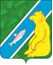 СОВЕТ ДЕПУТАТОВГОРОДСКОГО ПОСЕЛЕНИЯ АНДРАОктябрьского районаХанты-Мансийского автономного округа-ЮгрыРЕШЕНИЕО внесении изменений и дополненийв Устав городского поселения Андра	В соответствие с Федеральный закон от 20.07.2020 № 236-ФЗ «О внесении изменений в Федеральный закон «Об общих принципах организации местного самоуправления в Российской Федерации», Федеральным законом от 09.11.2020 № 363-ФЗ «О внесении изменений в статью 46 Федерального закона «Об общих принципах организации местного самоуправления в Российской Федерации», статьей 48 Устава городского поселения Андра, Совет депутатов городского поселения Андра решил:Внести в Устав городского поселения Андра следующие изменения: 1.1.  Дополнить Устав статьей 10.1 следующего содержания:«Статья 10.1. Инициативные проекты В целях реализации мероприятий, имеющих приоритетное значение для жителей муниципального образования или его части, по решению вопросов местного значения или иных вопросов, право решения, которых предоставлено органам местного самоуправления, в местную администрацию может быть внесен инициативный проект в порядке, предусмотренном статьей 26.1 Федерального закона от 06.10.2003 № 131-ФЗ «Об общих принципах организации местного самоуправления в Российской Федерации». Порядок определения части территории муниципального образования, на которой могут реализовываться инициативные проекты, устанавливается решением Совета поселения.». 1.2. В части 1 статьи 12 Устава слова «и должностных лиц местного самоуправления,» дополнить словами «обсуждение вопросов внесения инициативных проектов и их рассмотрения,»;1.3. Часть 2 статьи 14 Устава дополнить предложением следующего содержания: «В опросе граждан по вопросу выявления мнения граждан о поддержке инициативного проекта вправе учувствовать жители муниципального образования городское поселение Андра или его части, в которых предлагается реализовать инициативный проект, достигшие шестнадцатилетнего возраста.»;1.4. Часть 3 статьи 14 Устава дополнить пунктом три следующего содержания:«3) Жителей муниципального образования городское поселение Андра или его части, в которых предлагается реализовать инициативный проект, достигшие шестнадцатилетнего возраста, для выявления мнения граждан о поддержке данного инициативного проекта.»;Абзац первый части 4 статьи 14 Устава после слов «Решение о назначении опроса граждан принимается Советом поселения.» дополнить словами «Для проведения опроса граждан может использоваться официальный сайт муниципального образования городское поселение Андра в информационно-телекоммуникационной сети «Интернет».»;Пункт 1 части 7 статьи 14 Устава дополнить словами «или жителей муниципального образования»; Пункт 6 статьи 16 Устава дополнить подпунктом 7 следующего содержания:«7) обсуждение инициативного проекта и принятие решения по вопросу о его одобрении.»;Статью 16 Устава дополнить пунктом 8.1 следующего содержания:«8.1. Органы территориального общественного самоуправления могут выдвигать инициативный проект в качестве инициаторов проекта.».Дополнить Устав статьей 43.1. следующего содержания:«43.1. Финансовое и иное обеспечение реализации инициативных проектовИсточником финансового обеспечения реализации инициативных проектов, предусмотренных статьей 10.1. настоящего Устава, являются предусмотренные решением о местном бюджете бюджетные ассигнования на реализацию инициативных проектов, формируемые в том числе с учетом объёмов инициативных платежей и (или) межбюджетных трансфертов из бюджета администрации Октябрьского района, предоставленных в целях финансового обеспечения соответствующих расходных обязательств муниципального образования городское поселение Андра.Под инициативными платежами понимаются денежные средства граждан, индивидуальных предпринимателей и образованных соответствии с законодательством Российской Федерации юридических лиц, уплаченные на добровольной основе и зачисляемые в соответствии с Бюджетным кодексом Российской Федерации в местный бюджет в целях реализации конкретных инициативных проектов.В случае, если инициативный проект не был реализован, инициативные платежи подлежат возврату лицам (в том числе организациям), осуществившим их перечисление в местный бюджет. В случае образования по итогам реализации инициативного проекта остатка инициативных платежей, не использованных в целях реализации инициативного проекта, указанные платежи подлежат возврату лицам (в том числе организациям), осуществившим их перечисление в местный бюджет.Порядок расчета и возврата сумм инициативных платежей, подлежащих возврату лицам (в том числе организациям), осуществившим их перечисления в местный бюджет, решением Совета депутатов городского поселения Андра.Реализация инициативных проектов может обеспечиваться также в форме добровольного имущественного и (или) трудового участия заинтересованных лиц.».Часть 4 статьи 34 Устава дополнить пунктом 3 следующего содержания:«3) Проектов нормативно правовых актов, разработанных в целях ликвидации чрезвычайных ситуаций природного и техногенного характера на период действия режимов чрезвычайных ситуаций.».2. Отменить решение Совета депутатов городского поселения Андра от 19.01.2021 № 1 «О внесении изменений и дополнений в Устав городского поселения Андра».3. Направить настоящее решение для государственной регистрации в Управление министерства юстиции Российской Федерации по Ханты - Мансийскому автономному округу – Югре.4. Опубликовать настоящее решение в печатном издании Октябрьского района в течение семи дней со дня его поступления из Управления Министерства юстиции Российской Федерации по Ханты – Мансийскому автономному округу - Югре. 5. Настоящее решение вступает в силу с момента официального опубликования.Председатель Совета депутатов                               И.о. главы городского поселения Андра ________________ В.Г. Морозов                                       _________________ Д.П. Постнова                                          «29»марта2021г.№6